Príloha č. 2 OP VaI -  Slovník základných pojmov 7. Rámcový program EÚ pre výskum, vývoj a demonštračné aktivity: Už od svojho vzniku v roku 1984 hrajú rámcové programy dôležitú úlohu v podpore multidisciplinárneho výskumu v krajinách EÚ. Siedmy rámcový program pre výskum, technický rozvoj a demonštračné činnosti (7th Framework Programme for Research and Technological Development and Demonstration Activities – 7. RP) predstavoval najdôležitejší nástroj na financovanie európskeho výskumu a vývoja v období rokov 2007 až 2013. Oproti predchádzajúcim rámcovým programom bolo zrejmé výrazné zvýšenie rozpočtu. V porovnaní so 6. Rámcovým programom predstavuje tento nárast 63%, a to až na 53, 2 mld. €. 7. RP je výsledkom širokých konzultácií s vedeckou obcou, výskumnými organizáciami, podnikateľmi a inými zainteresovanými stranami. V porovnaní s predchádzajúcimi obdobiami ide o komplexnejší nástroj pokrývajúci podstatne viac aktivít. Podpora výskumu a vývoja v EÚ však leží v prvom rade na pleciach jednotlivých členských štátov. 7. RP program tvorí iba doplnok k národným zdrojom.Centrum excelentnosti (ide o typ výskumného centra podporeného z Operačného programu Výskum a vývoj): Ide o monotematické výskumné centrá bez právnej subjektivity a fungujúce na základe partnerskej zmluvy, zamerané na základný výskum s účasťou len nepodnikateľských organizácií výskumu a vývoja (štátne, verejné a neziskové organizácie výskumu a vývoja). Ide o výskumné centrá menšieho rozsahu, ktorých cieľom bolo prvotné riešenie technologickej medzery v tomto type inštitúcií. Existencia tohto typu projektov umožnila výskumným inštitúciám účasť v inom type projektov - či už medzinárodných, alebo realizovaných v rámci Slovenska. V programovom období 2014 - 2020 tento typ projektov podporovaný nebude, keďže v praxi centrá excelentnosti boli transformované/vnorené do väčších výskumných celkov, ako sú univerzitné vedecké parky (pozri samostatný terminologický výraz) a výskumné centrá (pozri samostatný terminologický výraz).Európske technologické platformy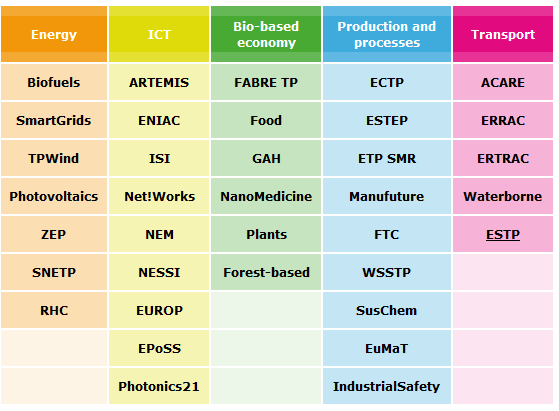 Zdroj: http://cordis.europa.eu/technology-platforms/individual_en.html Spoločné technologické iniciatívy (Joint Technology Initiatives - JTI) vychádzajú z činností Európskych technologických platforiem (ETP) , pričom predstavujú ich ďalšie rozšírenie. JTI podporujú partnerstvá súkromného a verejného sektoru v oblasti výskumu, keď umožňujú kombinovať súkromné a verejné financovanie. EÚ podporuje vznik a fungovania týchto iniciatív zo 7.RP, ale aj prostredníctvom úverov z EIB.Innovative Medicines Initiative (IMI)Aeronautics and Air Transport (Clean Sky)Fuel Cells and Hydrogen (FCH)Embedded Computing Systems (ARTEMIS)Nanoelectronics Technologies 2020 (ENIAC)Do výziev niektorých JTI sa pritom môžu zapojiť len organizácie z participujúcej krajiny, teda krajiny, ktorá finančne prispieva pre účasť svojich participantov (ENIAC, ARTEMIS). Problémom tak ostáva nízke zapojenie slovenských účastníkovo do JTI, a to aj z dôvodu neexistencie národných technologických platforiem. Nie je tak možné prepájať národné a európske schémy. EK hodnotí pozitívne len účasť Slovenska v iniciatíve ENIAC.Európsky výskumný priestor (European Research Area - ERA) predstavuje koncept, v ktorom výskumníci plne využívajú možnosti, ktoré sú im poskytované pre ich prácu, tak na regionálnej, národnej a medzinárodnej úrovni. Cieľom je užšie prepájať národné a európske výskumné nástroje a navzájom koordinovať výskumné programy a politiky. Jedným z nosných nástrojov ERA sú rámcové programy. Predstavujú konkrétny miesto na spoluprácu medzi výskumnými tímami tak z EÚ, ako aj z ostatných krajín. Zásadnými krokmi, ktoré má uskutočniť EÚ na vytvorenie ERA sú najmä:Harmonizácia európskych systémov podpory výskumu, vývoja a inováciíMobilita výskumníkov (medzinárodná a medzi sektorová), tzv. 5. sloboda.Podpora rozvoja kariéry vedcovExcelentná výskumná infraštruktúraExcelentný výskum: Ide o označenie výskumu, ktorý kvalitatívne na medzinárodnej úrovni a zodpovedá tým najvyšším kvalitatívnym štandardom. Realizácia excelentného výskumu je horizontnálnou prioritou Slovenskej republiky. Typovo môže byť excelentný výskum základný a aplikovaný.  Základný výskum je experimentálna alebo teoretická práca, vykonávaná hlavne na získanie nových poznatkov, ktoré tvoria základy javov a pozorovaných faktovo, bez ich plánovanej konkrétnej aplikácie alebo využitia. Základný výskum analyzuje vlastnosti, štruktúry a vzťahy s úmyslom formulovať a testovať hypotézy, teórie a zákony. Výsledky základného výskumu sa vo všeobecnosti nepredávajú, ale sa zvyčajne publikujú vo vedeckých časopisoch. Vedci v rámci základného výskumu majú určitú slobodu určiť si svoje vlastné ciele. Takýto výskum sa zvyčajne robí v sektore vysokých škôl, ale v určitom rozsahu aj v štátnom sektore. Základný výskum môže byť orientovaný alebo smerovaný na určité široké odbory všeobecného záujmu s jasným cieľom aplikácií širokého uplatnenia v budúcnosti. Firmy v súkromnom sektore môžu tiež uskutočňovať základným výskum s cieľom pripraviť sa na ďalšiu generáciu technológií.Orientovaný základný výskum sa odlišuje od čistého základného výskumu nasledovne:Čistý základný výskum sa uskutočňuje s cieľom vytvoriť nové poznatky, bez dosiahnutia dlhodobých ekonomických a spoločenských úžitkov alebo vykonania nejakého úsilia aplikovať výsledky na praktické problémy alebo preniesť výsledky do sektorov, ktoré sú zodpovedné za ich aplikáciu.Orientovaný základný výskum je uskutočňovaný s očakávaním, že vytvorí širokú základňu poznatkov, ktoré pravdepodobne vytvoria základ riešenia už známych alebo očakávaných súčasných alebo budúcich problémov či možností.Aplikovaný výskum je tiež originálnym skúmaním, uskutočňovaným s cieľom získať nové poznatky. Avšak je smerovaný hlavne na špecifický cieľ alebo účel. Aplikovaný výskum je uskutočňovaný buď na stanovenie možných použití zistení základného výskumu alebo stanovenie nových metód a spôsobov dosiahnutia špecifických a vopred stanovených cieľov. Obsahuje posúdenie dostupných poznatkov a ich rozsahov s cieľom riešiť konkrétne problémy. V podnikateľskom sektore sa rozlíšenie medzi základným a aplikovaným výskumom vyznačuje vytvorením nového projektu s cieľom objaviť sľubované výsledky základného výskumu. Výsledky aplikovaného výskumu sú v prvom rade prínosom pre výrobky, operácie, metódy alebo systémy. Aplikovaný výskum dáva nápadom operačnú formu. Poznatok alebo informácia, ktoré sú výsledkom aplikovaného výskumu, sú často patentované.Experimentálny vývoj:  systematická práca, ktorá využíva poznatky, získané vo výskume a z praktickej skúsenosti a ktorá je smerovaná na výrobu nových materiálov, výrobkov a zariadení; na zavedenie nových procesov, systémov a služieb, alebo podstatné vylepšenie tých, ktoré sú už vyrobené alebo zavedené.Horizont 2020: Ide o základný nástroj Európskej komisie na podporu Európskeho výskumného priestoru v rokoch 2014 - 2020. Horizont 2020, ktorý nahradil 7. Rámcový program EÚ pre výskum, vývoj a demonštračné aktivity. Horizont 2020 spája všetky existujúce nástroje na podporu výskumu, vývoja a inovácií na úrovni EÚ (7. Rámcový program, CIP - Rámcový program na podporu konkurencieschopnosti a inovácií a EIT - Európsky inovačný a technologický inštitút). Rôzne spôsoby financovania výskumných a inovačných aktivít sú spojené do jedného flexibilného rámca. Z neho môže byť financovaná každá etapa inovačného procesu - od základného výskumu až po uvedenie produktu/služby na trh. Horizont 2020 má novú programovú štruktúru. Implementovať sa bude prostredníctvom troch prioritných oblastí:Excelentná vedaVeda pre priemysel Veda pre spoločnosť - spoločenské výzvy.Cieľom Horizontu 2020 je tiež urýchliť implementáciu a znížiť administratívnu záťaž pre riešiteľov projektov, a to prostredníctvom:transparentnejšieho nastavenia programu;jednotných pravidiel pre účasť (vrátane oprávnenosti pre financovanie, hodnotenia a práv k duševnému vlastníctvu);jednotná sadzba financovania (maximálne 100% priamych nákladov, okrem aktivít blízko trhu, kde sú maximálne priame náklady 70%; pri nepriamych nákladoch - 20% z priamych nákladov);jednoduchšie pravidlá pre granty (povolenie využívania vlastných účtovných spôsobov, zrušenie časových tabuliek pre zamestnancov pracujúcich na projekte na plný úväzok);menej kontrol a auditov (bude prijatá stratégia zameraná na predchádzanie podvodom);zjednodušenie hodnotenie žiadostí, a tým aj skorší začiatok projektov.Podstatný dôraz je kladený aj na synergie a komplementárne financovanie projektov z Horizontu 2020 a Európskych štrukturálnych a investičných fondov.Inovácia: je zavedenie nového alebo významne zlepšeného produktu (tovaru alebo služby, procesu, novej marketingovej metódy, alebo novej organizačnej metódy v obchodnej praxi, v organizácií pracoviska alebo externých vzťahov). Minimálne požiadavky na inovácie musia spĺňať podmienku, že produkt, proces, marketingová metóda alebo organizačná metóda sú pre firmu, ktorá ich uvádza nové (alebo významne vylepšené). Toto zahŕňa produkty, procesy a metódy, ktoré firmy vyvinuli ako prvé, alebo, ktoré boli prevzaté od iných firiem/organizácií. Inovačné aktivity sú všetky vedecké, technické, organizačné, finančné a komerčné kroky, ktoré vedú k zavádzaniu inovácií. Niektoré inovácie sú sami o sebe inovatívne, iné nie sú novými aktivitami, ale sú potrebné pre zavádzanie inovácií. Inovačné aktivity sú často výsledkom výskumu a vývoja, ten však nemusí priamo súvisieť s vývojom špecifických inovácií. Poznáme inovácie nasledovných typov:Inovácie produktu zahŕňajú podstatné zmeny v schopnostiach tovarov a služieb a to ako uvedenie úplne nového tovaru alebo služby, tak aj významné vylepšenie už existujúceho produktu.Inovácie procesu predstavuje významnú zmenu v metódach produkcie a dodávok.Organizačné inovácie odkazujú na zavádzanie nových organizačných metód. Môžu to byť zmeny v obchodných praktikách, v organizácií pracovísk alebo v externých firemných vzťahoch.Marketingové inovácie zahŕňajú zavádzanie nových marketingových metód. Tieto môžu zahŕňať zmeny v dizajne produktu a v balení, v propagácií produktu a jeho umiestnia, ako aj v metódach cenovej tvorby a služieb.Pojem inovácia je definovaný v zmysle zákona c. 172/2005 Z. z. o organizácii štátnej podpory výskumu a vývoja a o doplnení zákona c. 575/2001 Z. z. o organizácii činnosti vlády a organizácii ústrednej štátnej správy v znení neskorších predpisov ako:nový alebo zdokonalený výrobok alebo nová alebo zdokonalená služba, ktoré sú uplatniteľné na trhu a založené na výsledkoch výskumu a vývoja alebo podnikateľskej činnosti,nový alebo zdokonalený výrobný postup alebo distribučná metóda vrátane podstatných zmien techniky, zariadenia alebo softvéru,nový spôsob organizácie v podnikateľskej praxi podniku, organizácie pracoviska alebo vonkajších vzťahov,prenos poznatkov vedy a techniky do praxe,nákup súhrnu výrobno-technických a obchodných skúseností (know-how), získavanie a prenájom práv z licenčných zmlúv,zavedenie moderných metód v predvýrobných etapách a v organizácii práce,zlepšenie kontrolných a skúšobných metód v procese výroby a v službách,zvýšenie kvality práce a bezpečnosti práce,zníženie negatívneho vplyvu na životné prostredie,účinnejšie využívanie prírodných zdrojov a energie.Klaster: je najčastejšie definovaný ako „geografické koncentrácie vzájomne prepojených spoločností, špecializovaných dodávateľov, poskytovateľov služieb, firiem v príbuzných priemyselných odvetviach a prepojených inštitúcií (ako sú univerzity alebo obchodné zväzy), ktoré si na konkrétnom území navzájom konkurujú, ale zároveň tiež spolupracujú“.Kompetenčné centrum (ide o typ výskumného centra podporeného z Operačného programu Výskum a vývoj): Ide o výskumné zoskupenie nepodnikateľských a podnikateľských organizácií výskumu a vývoja so spoločným výskumným programom, ktorého koordinátorom je nepodnikateľská výskumná organizácia. V programovom období 2014 - 2020 tento typ výskumných centier podporovaný nebude, keďže budú využívané iné nástroje - ako podpora zriaďovanie národných technologických platforiem a dlhodobý strategický výskum, ktoré svojou funkčnosťou budú obdobné, ako kompetenčné centrum a umožnia týmto zoskupeniam podporených v rokoch 2007 - 2013 pokračovať vo svojich aktivitách.Poznatkami k prosperite - Stratégia výskumu a inovácií pre inteligentnú špecializáciu Slovenskej republiky: Ide o stratégiu, ktorá bola schválená vládou SR 13. novembra 2013 a ktorá určuje základnú stratégiu pre Operačný program Výskum a inovácie, ako jej dôležitého implementačného nástroja. Základnou premisou tvorby Stratégie výskumu a inovácií pre inteligentnú špecializáciu SR (ďalej aj „stratégia inteligentnej špecializácie“ alebo „RIS3“) je preukázať, že Slovenská republika má  schopnosť strategicky riadiť a koncentrovať permanentne obmedzené zdroje s cieľom udržateľného rozvoja, pritom harmonicky rozvíjať republiku na princípoch inteligentného, udržateľného a inkluzívneho rastu pre posilnenie konkurenčnej schopnosti SR a Európskej únie ako celku.  Priemyselné výskumno-vývojové centrum (ide o typ výskumno-vývojových centier podporených z operačného programu Výskum a vývoj): Ide o konzorcium, v ktorom lídrom je konkrétny priemyselný podnik, ktorý pre svoju činnosť potrebuje realizovať výskum a vývoj v konkrétnej oblasti, ktorá je spojená tematicky s jeho hospodárskou činnosťou, pričom partnerom je minimálne jedna výskumná inštitúcia (SAV, univerzita), alebo malý, resp. stredný podnik. Priemyselné výskumno-vývojové centrum môže mať aj ďalších partnerov z ktoréhokoľvek sektora výskumu a vývoja. Má jasný výskumno-vývojový program a jasný cieľ, ktorý v konečnom dôsledku má prispieť k ďalšiemu rozvoju firmy, ktorá je nositeľom priemyselného výskumno-vývojového centra. Sekundárnym cieľom je zapájanie sa takýchto konzorcií aj do medzinárodných výskumno-vývojových aktivít. Priemyselné výskumno-vývojové centrum nie je samostatným právnym subjektom, ale funguje ako projektové partnerstvo zúčastnených inštitúcií. Konzorcium nie je uzavreté a nemenné a v priebehu existencie sa môžu jeho jednotliví partneri meniť. Centrum je založené na dlhšie obdobie (t.j. nielen za účelom jedného projektu) a cieľom zo strany štátu je podporovať ho dlhšiu dobu (do 10 rokov) v zmysle pravidiel štátnej pomoci a po tejto dobe by malo byť centrum schopné získavať na svoju prevádzku iné zdroje financovania, ako priame granty na jeho budovanie a modernizáciu.Spoločné výskumné iniciatívy: Okrem priamej podpory výskumu a vývoja zo 7. Rámcového programu EÚ pre výskum, vývoj a demonštračné aktivity, resp. jeho pokračovateľa - Horizontu 2020, podporuje Európska komisia aj spoločné výskumné iniciatívy, ktorých cieľom je prepájať európske (7.RP, Horizont 2020), národné a súkromné zdroje. Ide najmä o nasledovné iniciatívy:ERA-NET a ERA-NET PLUSCieľom ERA-NET je vytvoriť schémy, ktoré budú prepájať národné a regionálne výskumných programov v členských a asociovaných krajinách. Ide napríklad o vyhlasovanie spoločných výziev alebo podporu spoločných aktivít. V prípade ERA-NET Plus ide o podporu obmedzeného počtu projektov s vysokou pridanou hodnotou pre EÚ. V rámci oboch schém sa na národnej alebo regionálnej úrovni identifikujú výskumné programy, ktoré chcú jednotlivý aktéri otvoriť a v ktorých chcú spolupracovať s ostatnými partnermi. Vo väčšine prípadov ide o ministerstvá, výskumné rady, grantové agentúry a pod. alebo iné organizácie, ktoré riadia výskumné programy. Iniciatívy podľa článku 185 Zmluvy o fungovaní EÚTieto iniciatívy sú vyšším stupňom koordinácie národných výskumných programov na európskej úrovni. Oproti ERA-NET a ERA-NET PLUS sa v nich prepájajú celá národné výskumné programy, vrátane ich riadenia, financovania a spoločného vyhlasovania výziev. Na základe tohto článku boli v rámci ERA vytvorené 4 programy:AAL (Ambient Assisted Living)BONUS (Joint Baltic Sea Research Programme)EMRP (European Metrology Research Programme)EUROSTARSEK do  jednotlivých iniciatív vkladá finančné prostriedky, pričom ostatné (50%) a zvyšné dofinancujú participujúce strany. Implementácia iniciatív sa už riadi národnými pravidlami. Do výziev v rámci týchto projektov sa môžu zapájať len výskumníci z participujúcich krajín. Iniciatívy schvaľuje EP a Rada. Slovenská republika je zapojená do iniciatívy EMRP a EUROSTARS.Spoločné programovanieVznik Spoločného programovania (Joint Programming) iniciovala EK v roku 2008 ako jednu z iniciatív podporujúcich ERA. Cieľom spoločného programovania je zvýšiť hodnotu národných a európskych zdrojov do výskumu prostredníctvom spoločného plánovania, implementácie a hodnotenia národných výskumných programov. Ide teda vlastne o väčšiu koordináciu národných aktivít, združovanie zdrojov a získavanie doplnkového financovania. Členská štáty v spoločnom programovaní reprezentujú ministerstvá alebo grantové agentúry v príslušných tematických oblastiach.Spoločné technologické iniciatívy a technologické platformy (pozri vysvetlenie v podobe osobitného terminologického výrazu)Technologická platforma a spoločný technologická iniciatíva: Ide o súčasť iniciatív Európskeho výskumného priestoru. Európska technologická platforma ( ETP)/ národná technologická platforma (NTP) združuje rôzne typy subjektov, ako sú napríklad popredné priemyselné podniky, výskumné a finančné inštitúcie, malé a stredné podniky, národné orgány verejnej správy, asociácie spotrebiteľov podieľajúcich sa na výskume, vývoji a inováciách v určitej strategicky významnej technologickej oblasti z celej EÚ s cieľom vytvoriť strednodobú, až dlhodobú víziu budúceho strategického výskumu a technologického rozvoja a mobilizovať finančné zdroje pre jej uskutočňovanie. V súčasnosti v EÚ sú technologické platformy ponímané hlavne ako prostriedok na podporu efektívneho partnerstva verejného a súkromného sektora v oblasti výskumu a vývoja (PPP - public-private partnership).ETP sú dôležité najmä preto, že sa podieľajú na definovaní výskumných priorít v ich oblastiach a zároveň vytvárajú priestor na spoluprácu medzi svojimi členmi, čo následne zvyšuje ich participáciu v projektoch 7.RP. Účasť v ETP si vyžaduje finančné príspevky zo strany participantov. Je preto potrebné účasť v ETP riešiť systematicky a vytvoriť nástroje, ktoré by zvýšili našu participáciu.Univerzitný vedecký park (uvedená definícia nie je v súlade s medzinárodnou definíciou vedecko-technologických parkov - ide o definíciu použitú v príslušnej výzve na predkladanie projektov z Operačného programu Výskum a vývoj): Univerzitný vedecký park je v podmienkach SR definovaný ako koncentrovaný priestor (územie) vo fyzickej blízkosti vysokej školy alebo SAV (resp. v blízkosti ich výskumných pracovísk), v ktorom sú vytvorené podmienky:na realizáciu aplikovaného výskumu a vývoja,uľahčujúce vznik nových firiem, ktoré sú schopné výsledky tohto aplikovaného výskumu prenášať do praxe,na podporu vzájomnej interakcie medzi týmito firmami a pracoviskami univerzity, resp. SAV  uskutočňujúcimi aplikovaný výskum.Univerzitný vedecký park združuje výskumné pracoviská najlepších slovenských univerzít resp. SAV, v ktorých sa realizuje špičkový aplikovaný výskum a výskum v konkrétnych vybraných témach (t.j. ide aj o regionálnu ale aj o tematickú koncentráciu) a zabezpečí sa prenos poznatkov z akademickej sféry do hospodárskej a spoločenskej praxe prostredníctvom transferu technológií (licencie, spin-off, alebo iné formy spracovania poznatkov). V tomto zmysle je univerzitný vedecký park spravidla komplexným projektom, ktorý:sa zameriava na systematický rozvoj územia kľúčových vedeckých inštitúcií;buduje a prevádzkuje viacúčelové výskumné budovy;vytvára priestor pre akceleráciu ideí a inkubáciu inovatívnych firiem prostredníctvom realizácie aplikovaného výskumu a vývoja;disponuje špičkovými výskumnými tímami v príslušných prioritných oblastiach zamerania parkudisponuje veľmi kvalitným, efektívnym vedeckým manažmentom, ktorý vychádza z dobrých skúseností v renomovaných vedeckých parkoch a ktorý zabezpečí kvalitné riadenie a udržateľnosť univerzitného vedeckého parku;uľahčuje špičkovým vedeckým tímom zúčastňovať sa medzinárodných výskumných projektov;nielen podporuje výskum a vývoj, ale aj poskytuje rozvojový impulz regiónu.Univerzitný vedecký park nie je sám o sebe samostatným právnym subjektom. Ide o združenie (ale nie o združenie právnických osôb ako také), resp. konzorcium akademických (univerzity, SAV - niekto z nich musí byť lídrom) inštitúcií, priemyselných inštitúcií a prípadne neziskových organizácií výskumu a vývoja, ktoré sú združené s cieľom vybudovania a prevádzky parku. Svojou činnosťou a svojimi výstupmi je univerzitný vedecký park naviazaný na kľúčové priemyselné odvetvia Slovenskej republiky. Park je založený na dlhšie obdobie (t.j. nielen za účelom jedného projektu) a cieľom zo strany štátu je podporovať ho dlhšiu dobu (do 10 rokov) a po tejto dobe by mal park získavať na svoju prevádzku iné zdroje financovania, ako priame granty na jeho budovanie a modernizáciu.Výskumná infraštruktúra: Je to súbor zariadení, zdrojov a súvisiacich služieb, ktoré sú využívané výskumníkmi na realizáciu excelentného výskumu v oblastiach ich pôsobnosti - od spoločenských vied až po astronómiu, od genomiky až po nanotechnológie. Ako príklady možno uviesť unikátne veľké prístroje, databázy informačných zdrojov, špeciálne lokality a náleziská, knižnice, rôzne typy zbierok, biologické archívy, čisté priestory, integrované laboratória a menšími prístrojmi, vysokorýchlostné a vysokokapacitné komunikačné siete, distribuované počítačové zariadenia, dátová infraštruktúra, výskumné plavidlá, satelity, letecké laboratóriá, teleskopy, urýchľovače, siete výpočtových zariadení, ako aj infraštruktúrna centrá kompetencie, ktoré poskytujú služby pre širokú výskumnú komunitu a know-how. Výskumná infraštruktúra môže byť koncentrovaná v jednej lokalite, distribuovaná ako sieť zariadení umiestnených v rôznych lokalitách, alebo virtuálna v prípade elektronických služieb (definícia prevzatá z: http://ec.europa.eu/research/infrastructures/index_en.cfm?pg=what ). Výskumná infraštruktúra je prostredím pre talentovaných mladých vedcov a špičkových výskumných pracovníkov a predstavuje účinnú platformu pre otvorenú a priamu výmenu znalostí tým, že sa v týchto zariadeniach stretávajú študenti, akademickí pracovníci a výskumníci s priemyselnej sféry.Výskumné centrum (uvedená definícia bola použitá vo výzve na predkladanie projektov Operačného programu Výskum a vývoj): Výskumné centrum je menej komplexné, ako univerzitný vedecký park, avšak je o centrum celonárodného významu a budovaní v súlade s princípmi inteligentnej špecializácie. Tiež ide o územie/priestor vo fyzickej blízkosti vysokej školy, alebo SAV, ale na rozdiel o parku môže ísť aj o virtuálnejšie združenie inštitúcií, ktoré sa priamo nenachádzajú fyzicky v úplnej blízkosti jednej k druhému, pričom ide o:skupinu špičkových laboratórií budovaných v konkrétnej vednej oblasti pre najlepšie výskumné inštitúcie;spoločné opatrenia, ktoré majú za cieľ zvýšiť kvalitu a prestíž výskumu a vývoja v oblastiach relevantných pre spoločenskú a hospodársku prax;špičkové výskumné tímy, ktoré disponujú veľmi kvalitným, efektívnym vedeckým manažmentom, ktorý vychádza z dobrých skúseností v renomovaných centrách a ktorý zabezpečí kvalitné riadenie a udržateľnosť výskumného centra;podporu zlepšovania prepájania domáceho a zahraničného výskumu a pomôže slovenským inštitúciám aktívnejšie sa zapájať do výskumných aktivít a projektov v európskom výskumnom priestore.Výskumné centrum nie je samo o sebe samostatným právnym subjektom. Ide o združenie (ale nie o združenie právnických osôb ako také), resp. konzorcium akademických (univerzity, SAV - niekto z nich musí byť lídrom) inštitúcií, priemyselných inštitúcií a prípadne neziskových organizácií výskumu a vývoja. Svojou činnosťou a svojimi výstupmi je univerzitný vedecký park naviazaný na kľúčové priemyselné odvetvia Slovenskej republiky. Centrum je založené na dlhšie obdobie (t.j. nielen za účelom jedného projektu) a cieľom zo strany štátu je podporovať ho dlhšiu dobu (do 10 rokov) a po tejto dobe by malo byť centrum schopné získavať na svoju prevádzku iné zdroje financovania, ako priame granty na jeho budovanie a modernizáciu.